Postal address: 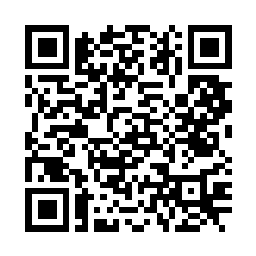 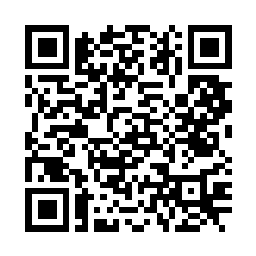 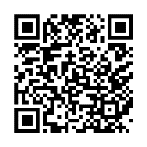 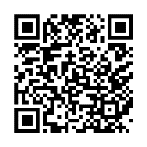 Christ the King House Trenchard Avenue, Thornaby.TS17 0EGT: 01642 750467Email: thornaby@rcdmidd.org.uk 5th Sunday of Lent (A)                         	                                                       March 26th, 2023SUNDAY MASS TIMES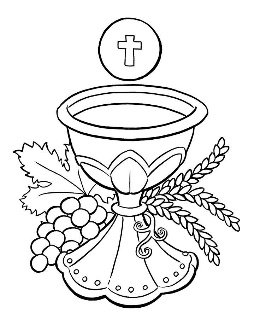 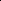 Saturday		6.00pm St. Patrick’s church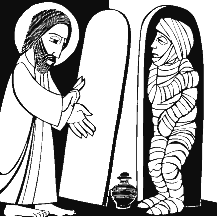 Sunday		9.30am Christ the King churchSunday		11.00am St. Patrick’s church WEEKDAY LITURGY TIMES                                                   Tuesday	10.30am St. Patrick’s (Funeral Service)                                        	Wednesday 	10.00am St. Patrick’s	                                  	Thursday:  	10.00am Christ the King                                      	Friday:		10.00am St. Patrick’s 	MASS INTENTIONS RECEIVED: Special Intention, Steve O’Hara (Anni.), Ernest, Mary and Kathleen GibsonANNIVERSARIES:  March 26th – April 1st:Betty Humble,  Ada Davison,  Terry Batey,  Alec Major,  Mary Hemblade,  Stephen O'Hara,  Alf Kitson,  Mabel Stewart,Eileen Presgrave,  Edward Nolan,  Mary Saunders,  Doris Fleming,  Agnes Devlin,  Cecilia Dick,  Anne Staley.PLEASE REMEMBER in your prayers all our sick and housebound brothers and sisters.The word this weekEzekiel 37:12–14 		The Lord says: I will open your graves, I will put my spirit in you.Psalm 130 			‘With the Lord there is mercy, and fullness of redemption.’Romans 8:8–11 			The Spirit of him who raised Jesus from the dead dwells in us.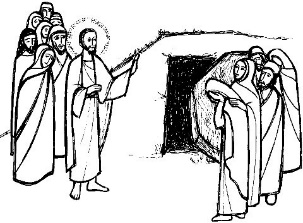 John 11:3–7, 17, 20–27, 33b–45 	The Lord says: Lazarus, come out!In the second reading, we hear Paul tell the Romans that if the Spirit of God dwells in them,their mortal bodies will be given life. Centuries before Jesus was born, Ezekiel sees with the eyes of prophecy the day when God will raise the dead. In the Gospel, we watch as Jesus calls Lazarus forth from the tomb. God gives new life, life that triumphs over death. “I am the resurrection and the life,” Jesus testifies to Martha and testifies to us.AT MASS TODAY WE PRAY Eucharistic Prayer 3 and Preface for 5th Sunday of LentMarvelling at the miracle of the raising of Lazarus, we offer this prayer of thanksgiving and praise.PARISH RECONCILIATION SERVICE FOR LENT at Christ the King church this Monday, March 27th, at 6.30pmAt St. Patrick’s church on Wednesday, March 29th, after 10.00am MassPLEASE REMEMBER IN YOUR PRAYERS Mr. Albert Sturdy, aged 93, from Thornaby who died recently.  His Funeral Service takes place this Tuesday, March 28th, at St. Patrick’s church at 10.30am.                                                          ALSO, Mrs. Marjorie McCarthy, aged 84, from Thornaby, who died recently.  Her Funeral Service will take place at St. Patrick’s church on Wednesday, April 12th, at 10.30am.  May they rest in peace.STATIONS OF THE CROSS 20 minutes before Mass on Wednesdays and Thursdays during Lent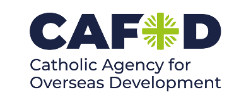 LENTEN HUNGER LUNCHES (SOUP AND BREAD):                                                                                                           On Fridays at Christ the King Parish Hall from 12.00 noon to 1.30pm.  All Donations to CAFOD.EASTER EGG TOMBOLA AT ST. PATRICK’S:Would be very grateful for any donations for the Easter Egg tombola to be held on Palm Sunday, April 2nd.i.e. Easter eggs, chocs, Easter gifts, etc. etc.  These can be handed in at the back of church.COFFEE MORNING: TURKEY/SYRIA EARTHQUAKE FUNDRAISER at Maltby Village Hall on Saturday next, April 1st, 10am – 12 Noon.ST. PATRICK’S OFFERTORY GIVING: Thank you to all Parishioners who have set up “Standing Orders” or are now using the “Card Reader” in the church porch.  These are the most efficient ways of giving your Offering to the Parish.  For those who wish to continue using the “Offertory Envelopes”, they will be available from next Sunday.  If you would like to switch from the “Offertory Envelopes” to “Standing Order” please see Dan Woodgate after Mass and he will help with “Standing Order Forms” or with help in using the “Card Reader”.  If you are new to the Parish and want to give regularly, please speak to Dan or contact him on 07843 237 070HOLY WEEK LITURGY TIMES IN THORNABYHoly Thursday	April 6th		Mass of The Lord’s Supper		6.00pm at Christ the King churchGood Friday	April 7th		Celebration of The Lord’s Passion	12 Noon at Christ the King churchGood Friday	April 7th		Celebration of The Lord’s Passion	3.00pm at St. Patrick’s churchHoly Saturday	April 8th		Celebration of the Easter Vigil	6.00pm at St. Patrick’s churchEaster Sunday	April 9th		Celebration of the Resurrection at the usual Sunday Mass times5th Sunday of Lent (A)March 26th, 2023First reading				Ezekiel 37:12-14 The Lord says this: I am now going to open your graves; I mean to raise you from your graves, my people, and lead you back to the soil of Israel. And you will know that I am the Lord, when I open your graves and raise you from your graves, my people. And I shall put my spirit in you, and you will live, and I shall resettle you on your own soil; and you will know that I, the Lord, have said and done this – it is the Lord who speaks.Second reading   				Romans 8:8-11 People who are interested only in unspiritual things can never be pleasing to God. Your interests, however, are not in the unspiritual, but in the spiritual, since the Spirit of God has made his home in you. In fact, unless you possessed the Spirit of Christ you would not belong to him. Though your body may be dead it is because of sin, but if Christ is in you then your spirit is life itself because you have been justified; and if the Spirit of him who raised Jesus from the dead is living in you, then he who raised Jesus from the dead will give life to your own mortal bodies through his Spirit living in you. Gospel AcclamationGlory and praise to you, O Christ!I am the resurrection and the life, says the Lord;whoever believes in me will never die.Glory and praise to you, O Christ!Gospel Reading						John 11:1-45 The sisters sent this message to Jesus, ‘Lord, the man you love is ill.’ On receiving the message, Jesus said, ‘This sickness will end not in death but in God’s glory, and through it the Son of God will be glorified.’  On arriving, Jesus found that Lazarus had been in the tomb for four days already. Bethany is only about two miles from Jerusalem, and many Jews had come to Martha and Mary to sympathise with them over their brother. When Martha heard that Jesus had come she went to meet him. Mary remained sitting in the house. Martha said to Jesus, ‘If you had been here, my brother would not have died, but I know that, even now, whatever you ask of God, he will grant you.’ ‘Your brother’ said Jesus to her ‘will rise again.’ Martha said, ‘I know he will rise again at the resurrection on the last day.’ Jesus said:‘I am the resurrection and the life.If anyone believes in me, even though he dies he will live,and whoever lives and believes in me will never die.Do you believe this?’‘Yes, Lord,’ she said ‘I believe that you are the Christ, the Son of God, the one who was to come into this world.’Jesus said in great distress, with a sigh that came straight from the heart, ‘Where have you put him?’ They said, ‘Lord, come and see.’ Jesus wept; and the Jews said, ‘See how much he loved him!’ But there were some who remarked, ‘He opened the eyes of the blind man, could he not have prevented this man’s death?’ Still sighing, Jesus reached the tomb: it was a cave with a stone to close the opening. Jesus said, ‘Take the stone away.’ Martha said to him, ‘Lord, by now he will smell; this is the fourth day.’ Jesus replied, ‘Have I not told you that if you believe you will see the glory of God?’ So they took away the stone. Then Jesus lifted up his eyes and said:‘Father, I thank you for hearing my prayer.I knew indeed that you always hear me,but I speak for the sake of all these who stand round me,so that they may believe it was you who sent me.’When he had said this, he cried in a loud voice, ‘Lazarus, here! Come out!’ The dead man came out, his feet and hands bound with bands of stuff and a cloth round his face. Jesus said to them, ‘Unbind him, let him go free.’  Many of the Jews who had come to visit Mary and had seen what he did believed in him.